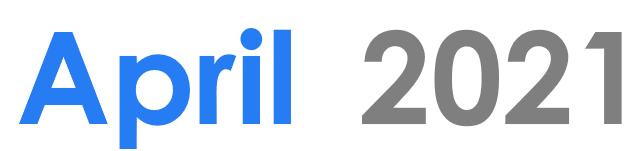 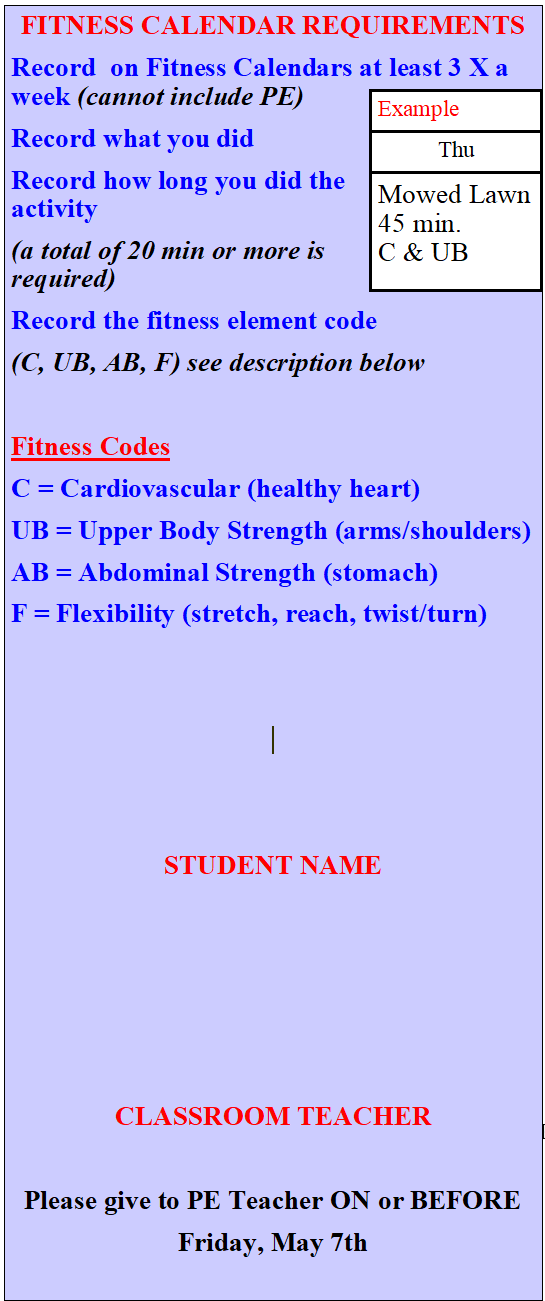 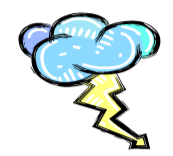 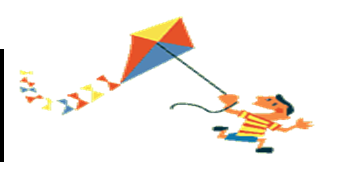 12345678910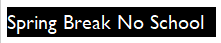 1112131415161718192021222324252627282930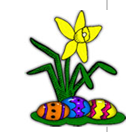 